PRICES PAID FOR NEW TRACTORS AND FARM MACHINERY (M2) - March 2013PRICES PAID FOR NEW TRACTORS AND FARM MACHINERY (M2) - March 2013PRICES PAID FOR NEW TRACTORS AND FARM MACHINERY (M2) - March 2013PRICES PAID FOR NEW TRACTORS AND FARM MACHINERY (M2) - March 2013PRICES PAID FOR NEW TRACTORS AND FARM MACHINERY (M2) - March 2013PRICES PAID FOR NEW TRACTORS AND FARM MACHINERY (M2) - March 2013PRICES PAID FOR NEW TRACTORS AND FARM MACHINERY (M2) - March 2013OMB No. 0535-0003  Approval Expires: 3/31/2014Project Code: 171   QID: 050602SMetaKey: 3071OMB No. 0535-0003  Approval Expires: 3/31/2014Project Code: 171   QID: 050602SMetaKey: 3071OMB No. 0535-0003  Approval Expires: 3/31/2014Project Code: 171   QID: 050602SMetaKey: 3071OMB No. 0535-0003  Approval Expires: 3/31/2014Project Code: 171   QID: 050602SMetaKey: 3071OMB No. 0535-0003  Approval Expires: 3/31/2014Project Code: 171   QID: 050602SMetaKey: 3071OMB No. 0535-0003  Approval Expires: 3/31/2014Project Code: 171   QID: 050602SMetaKey: 3071OMB No. 0535-0003  Approval Expires: 3/31/2014Project Code: 171   QID: 050602SMetaKey: 3071OMB No. 0535-0003  Approval Expires: 3/31/2014Project Code: 171   QID: 050602SMetaKey: 3071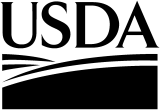 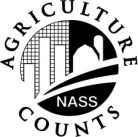 NATIONALAGRICULTURALSTATISTICSSERVICEU.S. Department of Agriculture,Rm 5030, South Building1400 Independence Ave., S.W.Washington, DC 20250-20001-800-727-9540Fax: 202-690-2090E-mail: nass@nass.usda.govIL, IN, IA, MI, MN, MO, OH, WIU.S. Department of Agriculture,Rm 5030, South Building1400 Independence Ave., S.W.Washington, DC 20250-20001-800-727-9540Fax: 202-690-2090E-mail: nass@nass.usda.govIL, IN, IA, MI, MN, MO, OH, WIU.S. Department of Agriculture,Rm 5030, South Building1400 Independence Ave., S.W.Washington, DC 20250-20001-800-727-9540Fax: 202-690-2090E-mail: nass@nass.usda.govIL, IN, IA, MI, MN, MO, OH, WIPlease make corrections to name, address and zip code, if necessary.Please make corrections to name, address and zip code, if necessary.Please make corrections to name, address and zip code, if necessary.Please make corrections to name, address and zip code, if necessary.Please make corrections to name, address and zip code, if necessary.Please make corrections to name, address and zip code, if necessary.Please make corrections to name, address and zip code, if necessary.Please make corrections to name, address and zip code, if necessary.Please make corrections to name, address and zip code, if necessary.Data from this survey are used to compute the index of Prices Paid by Farmers.  This index measures price trends and changes that affect farm production input costs.  Specifically, data from this survey are used for: 1) Evaluation of Farm policy and legislation, 2) Updating cost of production estimates used in determination of net farm income , 3) Computation of Parity Prices for selected agricultural commodities.  Under Title 7 of the U.S. Code and CIPSEA (Public Law 107-347), facts about your operation are kept confidential and used only for statistical purposes in combination with similar reports from other producers.  Response is voluntary.  However, your cooperation is very important in order to estimate these prices accurately.  
Please mail your report promptly in the enclosed postage paid envelope.  Thank you for your cooperation.Data from this survey are used to compute the index of Prices Paid by Farmers.  This index measures price trends and changes that affect farm production input costs.  Specifically, data from this survey are used for: 1) Evaluation of Farm policy and legislation, 2) Updating cost of production estimates used in determination of net farm income , 3) Computation of Parity Prices for selected agricultural commodities.  Under Title 7 of the U.S. Code and CIPSEA (Public Law 107-347), facts about your operation are kept confidential and used only for statistical purposes in combination with similar reports from other producers.  Response is voluntary.  However, your cooperation is very important in order to estimate these prices accurately.  
Please mail your report promptly in the enclosed postage paid envelope.  Thank you for your cooperation.Data from this survey are used to compute the index of Prices Paid by Farmers.  This index measures price trends and changes that affect farm production input costs.  Specifically, data from this survey are used for: 1) Evaluation of Farm policy and legislation, 2) Updating cost of production estimates used in determination of net farm income , 3) Computation of Parity Prices for selected agricultural commodities.  Under Title 7 of the U.S. Code and CIPSEA (Public Law 107-347), facts about your operation are kept confidential and used only for statistical purposes in combination with similar reports from other producers.  Response is voluntary.  However, your cooperation is very important in order to estimate these prices accurately.  
Please mail your report promptly in the enclosed postage paid envelope.  Thank you for your cooperation.Data from this survey are used to compute the index of Prices Paid by Farmers.  This index measures price trends and changes that affect farm production input costs.  Specifically, data from this survey are used for: 1) Evaluation of Farm policy and legislation, 2) Updating cost of production estimates used in determination of net farm income , 3) Computation of Parity Prices for selected agricultural commodities.  Under Title 7 of the U.S. Code and CIPSEA (Public Law 107-347), facts about your operation are kept confidential and used only for statistical purposes in combination with similar reports from other producers.  Response is voluntary.  However, your cooperation is very important in order to estimate these prices accurately.  
Please mail your report promptly in the enclosed postage paid envelope.  Thank you for your cooperation.Data from this survey are used to compute the index of Prices Paid by Farmers.  This index measures price trends and changes that affect farm production input costs.  Specifically, data from this survey are used for: 1) Evaluation of Farm policy and legislation, 2) Updating cost of production estimates used in determination of net farm income , 3) Computation of Parity Prices for selected agricultural commodities.  Under Title 7 of the U.S. Code and CIPSEA (Public Law 107-347), facts about your operation are kept confidential and used only for statistical purposes in combination with similar reports from other producers.  Response is voluntary.  However, your cooperation is very important in order to estimate these prices accurately.  
Please mail your report promptly in the enclosed postage paid envelope.  Thank you for your cooperation.Data from this survey are used to compute the index of Prices Paid by Farmers.  This index measures price trends and changes that affect farm production input costs.  Specifically, data from this survey are used for: 1) Evaluation of Farm policy and legislation, 2) Updating cost of production estimates used in determination of net farm income , 3) Computation of Parity Prices for selected agricultural commodities.  Under Title 7 of the U.S. Code and CIPSEA (Public Law 107-347), facts about your operation are kept confidential and used only for statistical purposes in combination with similar reports from other producers.  Response is voluntary.  However, your cooperation is very important in order to estimate these prices accurately.  
Please mail your report promptly in the enclosed postage paid envelope.  Thank you for your cooperation.Data from this survey are used to compute the index of Prices Paid by Farmers.  This index measures price trends and changes that affect farm production input costs.  Specifically, data from this survey are used for: 1) Evaluation of Farm policy and legislation, 2) Updating cost of production estimates used in determination of net farm income , 3) Computation of Parity Prices for selected agricultural commodities.  Under Title 7 of the U.S. Code and CIPSEA (Public Law 107-347), facts about your operation are kept confidential and used only for statistical purposes in combination with similar reports from other producers.  Response is voluntary.  However, your cooperation is very important in order to estimate these prices accurately.  
Please mail your report promptly in the enclosed postage paid envelope.  Thank you for your cooperation.Data from this survey are used to compute the index of Prices Paid by Farmers.  This index measures price trends and changes that affect farm production input costs.  Specifically, data from this survey are used for: 1) Evaluation of Farm policy and legislation, 2) Updating cost of production estimates used in determination of net farm income , 3) Computation of Parity Prices for selected agricultural commodities.  Under Title 7 of the U.S. Code and CIPSEA (Public Law 107-347), facts about your operation are kept confidential and used only for statistical purposes in combination with similar reports from other producers.  Response is voluntary.  However, your cooperation is very important in order to estimate these prices accurately.  
Please mail your report promptly in the enclosed postage paid envelope.  Thank you for your cooperation.Data from this survey are used to compute the index of Prices Paid by Farmers.  This index measures price trends and changes that affect farm production input costs.  Specifically, data from this survey are used for: 1) Evaluation of Farm policy and legislation, 2) Updating cost of production estimates used in determination of net farm income , 3) Computation of Parity Prices for selected agricultural commodities.  Under Title 7 of the U.S. Code and CIPSEA (Public Law 107-347), facts about your operation are kept confidential and used only for statistical purposes in combination with similar reports from other producers.  Response is voluntary.  However, your cooperation is very important in order to estimate these prices accurately.  
Please mail your report promptly in the enclosed postage paid envelope.  Thank you for your cooperation.According to the Paperwork Reduction Act of 1995, an agency may not conduct or sponsor, and a person is not required to respond to, a collection of information unless it displays a valid OMB control number.  The valid OMB control number is 0535-0003.  The time required to complete this information collection is estimated to average 15 minutes per response, including the time for reviewing instructions, searching existing data sources, gathering and maintaining the data needed, and completing and reviewing the collection of information.According to the Paperwork Reduction Act of 1995, an agency may not conduct or sponsor, and a person is not required to respond to, a collection of information unless it displays a valid OMB control number.  The valid OMB control number is 0535-0003.  The time required to complete this information collection is estimated to average 15 minutes per response, including the time for reviewing instructions, searching existing data sources, gathering and maintaining the data needed, and completing and reviewing the collection of information.According to the Paperwork Reduction Act of 1995, an agency may not conduct or sponsor, and a person is not required to respond to, a collection of information unless it displays a valid OMB control number.  The valid OMB control number is 0535-0003.  The time required to complete this information collection is estimated to average 15 minutes per response, including the time for reviewing instructions, searching existing data sources, gathering and maintaining the data needed, and completing and reviewing the collection of information.According to the Paperwork Reduction Act of 1995, an agency may not conduct or sponsor, and a person is not required to respond to, a collection of information unless it displays a valid OMB control number.  The valid OMB control number is 0535-0003.  The time required to complete this information collection is estimated to average 15 minutes per response, including the time for reviewing instructions, searching existing data sources, gathering and maintaining the data needed, and completing and reviewing the collection of information.According to the Paperwork Reduction Act of 1995, an agency may not conduct or sponsor, and a person is not required to respond to, a collection of information unless it displays a valid OMB control number.  The valid OMB control number is 0535-0003.  The time required to complete this information collection is estimated to average 15 minutes per response, including the time for reviewing instructions, searching existing data sources, gathering and maintaining the data needed, and completing and reviewing the collection of information.According to the Paperwork Reduction Act of 1995, an agency may not conduct or sponsor, and a person is not required to respond to, a collection of information unless it displays a valid OMB control number.  The valid OMB control number is 0535-0003.  The time required to complete this information collection is estimated to average 15 minutes per response, including the time for reviewing instructions, searching existing data sources, gathering and maintaining the data needed, and completing and reviewing the collection of information.According to the Paperwork Reduction Act of 1995, an agency may not conduct or sponsor, and a person is not required to respond to, a collection of information unless it displays a valid OMB control number.  The valid OMB control number is 0535-0003.  The time required to complete this information collection is estimated to average 15 minutes per response, including the time for reviewing instructions, searching existing data sources, gathering and maintaining the data needed, and completing and reviewing the collection of information.According to the Paperwork Reduction Act of 1995, an agency may not conduct or sponsor, and a person is not required to respond to, a collection of information unless it displays a valid OMB control number.  The valid OMB control number is 0535-0003.  The time required to complete this information collection is estimated to average 15 minutes per response, including the time for reviewing instructions, searching existing data sources, gathering and maintaining the data needed, and completing and reviewing the collection of information.According to the Paperwork Reduction Act of 1995, an agency may not conduct or sponsor, and a person is not required to respond to, a collection of information unless it displays a valid OMB control number.  The valid OMB control number is 0535-0003.  The time required to complete this information collection is estimated to average 15 minutes per response, including the time for reviewing instructions, searching existing data sources, gathering and maintaining the data needed, and completing and reviewing the collection of information.INSTRUCTIONS►	Report prices for new machinery manufactured in 2012-2013 only.►	Report prices only for items offered for sale.►	Prices reported should be for most commonly sold items and should include accessories usually purchased.►	Report only the cash price. This should represent the actual price paid assuming no trade-in.►	Deduct any discounts given.►	Report an average price, not a range of prices.►	Exclude sales tax.1.	Did this operation have new Tractors and/or Farm Machinery on hand for sale to farmers in the U.S. 	on March 15, 2013?Yes - [Go to Question 3.]		No – [Go to Question 2.]2.	Will this operation have any new Tractors and/or Farm Machinery on hand for sale to farmers in the U.S. in the future?1Yes -  Please return this form. 			3No –  Please return this form.3.	Report price per unit of new Tractors and/or Farm Machinery on hand for sale to farmers in the U.S. 	on March 15, 2013 in the following tables.TRACTORS – WHEEL TYPEDOLLARS2 – WHEEL DRIVE OR MECHANICAL FRONT WHEEL DRIVE TRACTOR	with usual accessories such as cabs, etc.2 – WHEEL DRIVE OR MECHANICAL FRONT WHEEL DRIVE TRACTOR	with usual accessories such as cabs, etc.	30 - 39 PTO horsepower: Make & Model _____________________________ . . . . . . . . each358.00	50 - 59 PTO horsepower: Make & Model _____________________________ . . . . . . . . each368.00	60 - 69 PTO horsepower: Make & Modeleach361	70 - 89 PTO horsepower: Make & Model _____________________________ . . . . . . . . each369.00	90 - 109 PTO horsepower: Make & Modeleach362	110 - 129 PTO horsepower: Make & Model _____________________________ . . . . . . . . each378.00	130 - 139 PTO horsepower: Make & Modeleach363	140 - 159 PTO horsepower: Make & Model _____________________________ . . . . . . . . each379.00	160 - 189 PTO horsepower: Make & Modeleach364	190 - 220 PTO horsepower: Make & Model _____________________________ . . . . . . . . each391.00	240 & over PTO horsepower: Make & Modeleach3654 - WHEEL DRIVE TRACTOR articulated, including usual accessories4 - WHEEL DRIVE TRACTOR articulated, including usual accessories	200 - 280 PTO horsepower: Make & Model _____________________________ . . . . . . . each389.00	281 - 350 Engine horsepower: Make & Model _____________________________ . . . . . . . each312.00	351 - 500 Engine horsepower: Make & Model _____________________________ . . . . . . . each317.00	500 Engine horsepower and over: Make & Modeleach366TILLAGE EQUIPMENTDOLLARSCHISEL PLOW, maximum 1 foot depth of tillage, chisel or sweep type, drawn or mounted	16 – 20 feet. . . . . . . . . . . . . . . . . . . . . . . . . . . . . . . . . . . . . . . . . . . . . . . . . . . . . . . . . . . . . . . . . . . each304.0021 – 25 feet. . . . . . . . . . . . . . . . . . . . . . . . . . . . . . . . . . . . . . . . . . . . . . . . . . . . . . . . . . . . . . . . . . . each303.0026 – 40 feet. . . . . . . . . . . . . . . . . . . . . . . . . . . . . . . . . . . . . . . . . . . . . . . . . . . . . . . . . . . . . . . . . . . each371.0041 – 60 feet. . . . . . . . . . . . . . . . . . . . . . . . . . . . . . . . . . . . . . . . . . . . . . . . . . . . . . . . . . . . . . . . . . . each372.00DISK HARROW, tandem, drawn, with hydraulic lift, transport wheels and tires	15 – 17 feet. . . . . . . . . . . . . . . . . . . . . . . . . . . . . . . . . . . . . . . . . . . . . . . . . . . . . . . . . . . . . . . . . . . each313.0018 – 20 feet. . . . . . . . . . . . . . . . . . . . . . . . . . . . . . . . . . . . . . . . . . . . . . . . . . . . . . . . . . . . . . . . . . . each314.0021 – 25 feet. . . . . . . . . . . . . . . . . . . . . . . . . . . . . . . . . . . . . . . . . . . . . . . . . . . . . . . . . . . . . . . . . . . each308.0026 – 30 feet. . . . . . . . . . . . . . . . . . . . . . . . . . . . . . . . . . . . . . . . . . . . . . . . . . . . . . . . . . . . . . . . . . . each373.0031 – 35 feet. . . . . . . . . . . . . . . . . . . . . . . . . . . . . . . . . . . . . . . . . . . . . . . . . . . . . . . . . . . . . . . . . . . each374.00ROTARY HOE,20 – 25 feet. . . . . . . . . . . . . . . . . . . . . . . . . . . . . . . . . . . . . . . . . . . . . . . . . . . . . . . . . . . . . . . . . . . each393.00FIELD CULTIVATOR, mounted or drawn17 – 19 feet. . . . . . . . . . . . . . . . . . . . . . . . . . . . . . . . . . . . . . . . . . . . . . . . . . . . . . . . . . . . . . . . . . . each318.0020 – 25 feet flexible (folding). . . . . . . . . . . . . . . . . . . . . . . . . . . . . . . . . . . . . . . . . . . . . . . . . . . . . . each380.0026 – 30 feet flexible (folding). . . . . . . . . . . . . . . . . . . . . . . . . . . . . . . . . . . . . . . . . . . . . . . . . . . . . . each376.00CULTIVATOR, row crop, front or rear mounted8 row. . . . . . . . . . . . . . . . . . . . . . . . . . . . . . . . . . . . . . . . . . . . . . . . . . . . . . . . . . . . . . . . . . . . . . . . each310.0012 row flexible (folding). . . . . . . . . . . . . . . . . . . . . . . . . . . . . . . . . . . . . . . . . . . . . . . . . . . . . . . . . . each370.00PLANTING EQUIPMENTDOLLARSPLANTER, with fertilizer attachment4 row. . . . . . . . . . . . . . . . . . . . . . . . . . . . . . . . . . . . . . . . . . . . . . . . . . . . . . . . . . . . . . . . . . . . . . . . each307.008 row. . . . . . . . . . . . . . . . . . . . . . . . . . . . . . . . . . . . . . . . . . . . . . . . . . . . . . . . . . . . . . . . . . . . . . . . each309.0012 row . . . . . . . . . . . . . . . . . . . . . . . . . . . . . . . . . . . . . . . . . . . . . . . . . . . . . . . . . . . . . . . . . . . . . . . each300.0024 row. . . . . . . . . . . . . . . . . . . . . . . . . . . . . . . . . . . . . . . . . . . . . . . . . . . . . . . . . . . . . . . . . . . . . . . each306.0012 row, conservation (for no-till conditions). . . . . . . . . . . . . . . . . . . . . . . . . . . . . . . . . . . . . . . . . . . each360.00GRAIN DRILL, most common spacingPlain15 – 17 openers. . . . . . . . . . . . . . . . . . . . . . . . . . . . . . . . . . . . . . . . . . . . . . . . . . . . . . . . . . . . . . . each320.00With fertilizer attachment,20 – 24 openers. . . . . . . . . . . . . . . . . . . . . . . . . . . . . . . . . . . . . . . . . . . . . . . . . . . . . . . . . . . . . . . each350.0025 – 29 openers. . . . . . . . . . . . . . . . . . . . . . . . . . . . . . . . . . . . . . . . . . . . . . . . . . . . . . . . . . . . . . . each351.0030 – 35 openers . . . . . . . . . . . . . . . . . . . . . . . . . . . . . . . . . . . . . . . . . . . . . . . . . . . . . . . . . . . . . . . each352.00Press,23 – 25 openers . . . . . . . . . . . . . . . . . . . . . . . . . . . . . . . . . . . . . . . . . . . . . . . . . . . . . . . . . . . . . . . each321.00Minimum/no till with fertilizer attachment,15 foot width. . . . . . . . . . . . . . . . . . . . . . . . . . . . . . . . . . . . . . . . . . . . . . . . . . . . . . . . . . . . . . . . . . each395.0020 foot width. . . . . . . . . . . . . . . . . . . . . . . . . . . . . . . . . . . . . . . . . . . . . . . . . . . . . . . . . . . . . . . . . . each353.00HARVESTING EQUIPMENTDOLLARSBALER, PICK-UP, PTO,Square, Automatic tie, conventional bales (under 200 pounds). . . . . . . . . . . . . . . . . . . . . . . . . . . each333.00Round, 46 - 48” bales (1200 - 1500 pounds). . . . . . . . . . . . . . . . . . . . . . . . . . . . . . . . . . . . . . . . . each398.00Round, 70 - 75” bales (1900 - 2200 pounds). . . . . . . . . . . . . . . . . . . . . . . . . . . . . . . . . . . . . . . . . each332.00Round, 105 - 125 bales (2800 - 3400 pounds). . . . . . . . . . . . . . . . . . . . . . . . . . . . . . . . . . . . . . . . each328Round, 125 bales and over (3401 pounds and over). . . . . . . . . . . . . . . . . . . . . . . . . . . . . . . . . . . each330FORAGE HARVESTER, (field choppers), shearbar type, class ll or lll,PTO operated with pick-up attachment. . . . . . . . . . . . . . . . . . . . . . . . . . . . . . . . . . . . . . . . . . . . . . . . each319.00with row crop unit (2 row). . . . . . . . . . . . . . . . . . . . . . . . . . . . . . . . . . . . . . . . . . . . . . . . . . . . . . . . each348.00SELF - PROPELLED with row crop unit (4 – 6 rows). . . . . . . . . . . . . . . . . . . . . . . . . . . . . . . . . . . . . each315.00HAY RAKE, side delivery or wheel rake, traction drive,8 -12 foot working width. . . . . . . . . . . . . . . . . . . . . . . . . . . . . . . . . . . . . . . . . . . . . . . . . . . . . . . . . . each323.0013 - 23 foot working width. . . . . . . . . . . . . . . . . . . . . . . . . . . . . . . . . . . . . . . . . . . . . . . . . . . . . . . . . each324.0024 - 35 foot working width. . . . . . . . . . . . . . . . . . . . . . . . . . . . . . . . . . . . . . . . . . . . . . . . . . . . . . . . . each325.00HAY TEDDER,15 - 18 foot working width. . . . . . . . . . . . . . . . . . . . . . . . . . . . . . . . . . . . . . . . . . . . . . . . . . . . . . . . . each396.00MOWER, mounted or drawn,7 - 8 foot sickle (cutter) bar. . . . . . . . . . . . . . . . . . . . . . . . . . . . . . . . . . . . . . . . . . . . . . . . . . . . . . . . each327.0013 - 14 foot sickle (cutter) bar. . . . . . . . . . . . . . . . . . . . . . . . . . . . . . . . . . . . . . . . . . . . . . . . . . . . . . each331.00MOWER - CONDITIONER, PTO operated, pull type with8 - 10 foot sickle (cutter) bar or disc. . . . . . . . . . . . . . . . . . . . . . . . . . . . . . . . . . . . . . . . . . . . . . . . . each326.0014 - 16 foot sickle (cutter) bar or disc. . . . . . . . . . . . . . . . . . . . . . . . . . . . . . . . . . . . . . . . . . . . . . . . each322.00ROTARY CUTTER,7 - 8 feet. . . . . . . . . . . . . . . . . . . . . . . . . . . . . . . . . . . . . . . . . . . . . . . . . . . . . . . . . . . . . . . . . . . . . . each397.008 - 10 feet. . . . . . . . . . . . . . . . . . . . . . . . . . . . . . . . . . . . . . . . . . . . . . . . . . . . . . . . . . . . . . . . . . . . . 34110 - 14 feet. . . . . . . . . . . . . . . . . . . . . . . . . . . . . . . . . . . . . . . . . . . . . . . . . . . . . . . . . . . . . . . . . . . . each342.0015 - 20 feet. . . . . . . . . . . . . . . . . . . . . . . . . . . . . . . . . . . . . . . . . . . . . . . . . . . . . . . . . . . . . . . . . . . . each343.00SELF - PROPELLED COMBINE, with GRAIN HEAD (cutter bar or reel pick up)LARGE CAPACITY (Grain tank size 250 Bu. or less) 		Make & Model ___________________________________ . . . . . . . . . . . . . . . . . . . . . . . . . . each301.00EXTRA LARGE CAPACITY (Grain tank size greater than 250 Bu.) 		Make & Model ___________________________________ . . . . . . . . . . . . . . . . . . . . . . . . . . each302.00CORN HEAD, for combine,6 row. . . . . . . . . . . . . . . . . . . . . . . . . . . . . . . . . . . . . . . . . . . . . . . . . . . . . . . . . . . . . . . . . . . . . . . . . each338.008 row. . . . . . . . . . . . . . . . . . . . . . . . . . . . . . . . . . . . . . . . . . . . . . . . . . . . . . . . . . . . . . . . . . . . . . . . . each305.0010 row. . . . . . . . . . . . . . . . . . . . . . . . . . . . . . . . . . . . . . . . . . . . . . . . . . . . . . . . . . . . . . . . . . . . . . . 34012 row. . . . . . . . . . . . . . . . . . . . . . . . . . . . . . . . . . . . . . . . . . . . . . . . . . . . . . . . . . . . . . . . . . . . . . . . each339.00WINDROWER, self - propelled14 - 16 foot cut. . . . . . . . . . . . . . . . . . . . . . . . . . . . . . . . . . . . . . . . . . . . . . . . . . . . . . . . . . . . . . . . . each394.00OTHER EQUIPMENTDOLLARSFARM ELEVATOR, portable without power unit, auger types8” diameter, 60 foot. . . . . . . . . . . . . . . . . . . . . . . . . . . . . . . . . . . . . . . . . . . . . . . . . . . . . . . . . . . . . . each345.00FARM WAGON, box and running gear, with tires, gravity unload, 200 – 400 bushel capacity, without side extensions. . . . . . . . . . . . . . . . . . . . . . . . . . . . . . . . . . . . . each346.00450 – 650 bushel capacity, without side extensions. . . . . . . . . . . . . . . . . . . . . . . . . . . . . . . . . . . . . each344.00FARM WAGON RUNNING GEAR, (without box), with tires, 8 – 10 ton capacity. . . . . . . . . . . . . . . . . . . . . . . . . . . . . . . . . . . . . . . . . . . . . . . . . . . . . . . . . . . . . . each335.0012 – 15 ton capacity. . . . . . . . . . . . . . . . . . . . . . . . . . . . . . . . . . . . . . . . . . . . . . . . . . . . . . . . . . . . . each349.00FEED GRINDER – MIXER, trailer mounted, PTO operated. . . . . . . . . . . . . . . . . . . . . . . . . . . . . . . . . each316.00FRONT – END LOADER, hydraulic, 1800 – 2500 lb. capacity, 60 inch bucket, tractor mounted. . . . . . . . . . . . . . . . . . . . . . . . . . . . . . . . each390.00MANURE SPREADER, conveyer type, 2 wheel with rubber tires, PTO operated141 – 190 bushel capacity. . . . . . . . . . . . . . . . . . . . . . . . . . . . . . . . . . . . . . . . . . . . . . . . . . . . . . . . each329.00225 – 310 bushel capacity. . . . . . . . . . . . . . . . . . . . . . . . . . . . . . . . . . . . . . . . . . . . . . . . . . . . . . . . each381.00370 – 430 bushel capacity. . . . . . . . . . . . . . . . . . . . . . . . . . . . . . . . . . . . . . . . . . . . . . . . . . . . . . . . each382.00560 – 660 bushel capacity. . . . . . . . . . . . . . . . . . . . . . . . . . . . . . . . . . . . . . . . . . . . . . . . . . . . . . . . each383.00SPRAYER, field crop, power, boom type (exclude self-propelled and orchard)Tractor mounted, including 300 gallon spray tank. . . . . . . . . . . . . . . . . . . . . . . . . . . . . . . . . . . . . each336.00Trailer Type, including 500 – 700 gallon spray tank. . . . . . . . . . . . . . . . . . . . . . . . . . . . . . . . . . . . each337.00Trailer Type, including 1000 – 1600 gallon spray tank. . . . . . . . . . . . . . . . . . . . . . . . . . . . . . . . . . each334.00COMMENTS: 4. SURVEY RESULTS: To receive the complete results of this survey on its release date, go to www.nass.usda.gov/results/4. SURVEY RESULTS: To receive the complete results of this survey on its release date, go to www.nass.usda.gov/results/Would you rather have a brief summary mailed to you at a later date? 1 Yes	3No	099Respondent Name:  								9911Phone:  (		)					9910           MM        DD        YY Date:        __ __    __ __    __ __ResponseResponseRespondentRespondentModeModeEnum.Eval.R. UnitChangeOffice Use for POIDOffice Use for POIDOffice Use for POIDOffice Use for POIDOffice Use for POID1-Comp2-R3-Inac4-Office Hold5-R – Est6-Inac – Est7-Off Hold – Est8-Known Zero99011-Op/Mgr2-Sp3-Acct/Bkpr4-Partner9-Oth99021-Mail2-Tel3-Face-to-Face4-CATI5-Web6-e-mail7-Fax8-CAPI19-Other9903098100921785 789       __  __  __  -  __  __  __  -  __  __  __ 789       __  __  __  -  __  __  __  -  __  __  __ 789       __  __  __  -  __  __  __  -  __  __  __ 789       __  __  __  -  __  __  __  -  __  __  __ 789       __  __  __  -  __  __  __  -  __  __  __1-Comp2-R3-Inac4-Office Hold5-R – Est6-Inac – Est7-Off Hold – Est8-Known Zero99011-Op/Mgr2-Sp3-Acct/Bkpr4-Partner9-Oth99021-Mail2-Tel3-Face-to-Face4-CATI5-Web6-e-mail7-Fax8-CAPI19-Other99030981009217851-Comp2-R3-Inac4-Office Hold5-R – Est6-Inac – Est7-Off Hold – Est8-Known Zero99011-Op/Mgr2-Sp3-Acct/Bkpr4-Partner9-Oth99021-Mail2-Tel3-Face-to-Face4-CATI5-Web6-e-mail7-Fax8-CAPI19-Other9903098100921785Optional UseOptional UseOptional UseOptional UseOptional Use1-Comp2-R3-Inac4-Office Hold5-R – Est6-Inac – Est7-Off Hold – Est8-Known Zero99011-Op/Mgr2-Sp3-Acct/Bkpr4-Partner9-Oth99021-Mail2-Tel3-Face-to-Face4-CATI5-Web6-e-mail7-Fax8-CAPI19-Other990309810092178540740840899069916S/E NameS/E NameS/E NameS/E NameS/E NameS/E Name